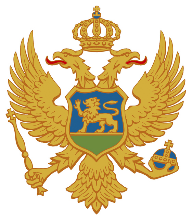 CRNA GORAZAVOD ZA ŠKOLSTVOPredmetni programFAGOTI, II, III, IV, V i VI razred šestogodišnje osnovne muzičke školePodgorica2018.SADRŽAJA.	NAZIV PREDMETA	4B.	ODREĐENJE PREDMETA	4C.	CILJEVI PREDMETA	5D.	POVEZANOST SA DRUGIM PREDMETIMA I MEĐUPREDMETNIM TEMAMA	6E.	OBRAZOVNO-VASPITNI ISHODI PREDMETA	6I RAZRED	6II RAZRED	8III RAZRED	10IV RAZRED	13V RAZRED	17VI RAZRED	20F.	DIDAKTIČKE PREPORUKE ZA REALIZACIJU PREDMETA	23G.	PRILAGOĐAVANJE PROGRAMA DJECI SA POSEBNIM OBRAZOVNIM POTREBAMA I DAROVITIM UČENICIMA	24H.	VREDNOVANJE OBRAZOVNO-VASPITNIH ISHODA	25I.	USLOVI ZA REALIZACIJU PREDMETA	27NAZIV PREDMETA       FAGOTODREĐENJE PREDMETAFagot, skraćeno Fg, je drveni duvački instrument sa dvostrukim jezičkom. Fagot se razvio već početkom 16. vijeka, kao pogodan duvački instrument za izvođenje basovih dionica. Konstruisao ga je sveštenik A. Albonesi 1532. godine u Italiji, a sastojao se od dvije spojene cijevi itl. fagoto – svežanj. Zbog velikih dimenzija instrument je postepeno usavršavan sve do 19. vijeka. Već od baroknog doba fagot povremeno nalazi solističku i koncertnu primjenu.Dosta dugačka cijev (oko 2,5 metra) ima dva uporedna dijela, koja su povezana u koljenu – donjem, dvostruko izbušenom kao latinično slovo U. U kraći od gornjih krakova utaknuta je metalna cjevčica, izvijena kao latinično slovo Ѕ, tzv. esѕo cijev, a u nju jezičak. Drugi, duži gornji krak je završni dio cijevi i okrenut je uvis. Kao i drugi drveni duvački instrumenti, fagot ima niz otvora−rupica na svim djelovima cijevi, kao i složeni mehanizam poklopaca i poluga koje ih pokreću. Instrument ima veliki tonski raspon dubokog i srednjeg registra. Ton mu je u dubini masivan, iako ne prodoran, a u višem registru mek i raspjevan (tzv. saksofonski registar). U tehničkom pogledu je dosta pokretljiv, pa se koristi i za brze teme, često šaljivog karaktera, ali i za izrazito mirne melodije. Čini dobar bas u grupi drvenih duvača, a osim u orkestru, nerijetko nalazi mjesto i u kamernim ansamblima, prije svega u duvačkom kvintetu. Fagot se zapisuje u bas-F ključu, kao i u tenorskom – C ključu. Nekada se koristila registarska varijanta fagota, tzv. bas-fagot (zvuči kvintu niže), danas se više ne koriste druge varijante, osim kontrafagota koji zvuči oktavu niže.U orkestru se upotrebljavaju od dva do četri fagota.Ishodi učenja za predmet Fagot se realizuju  kroz sljedeće aktivnosti:slušanjeizvođenjestvaranje Slušanje je ključni proces u muzičkom obrazovanju. Kroz slušanje učenici doživljavaju nove zvučne svjetove i različite muzičke komponente muzičkih vrsta i žanrova. Učiti ih pažljivom slušanju, promišljeno dok se muzika izvodi, odnosno stvara, omogućava učeniku da razmišlja o sopstvenom doživljaju uvažavajući tuđi. Izvođenje se bazira na kreativnosti koja će kod učenika formirati pozitivan pristup instrumentu. Kroz različitu muzičku literaturu, predviđenu za ovaj uzrast, nastavnik treba da obrati pažnju na osnovne elemente početka sviranja fagota:-	upoznavanje instrumenta,-	pravilno držanje tijela,-	disanje,-	razvijanje osjećaja za lijepo,-	priprema za javne nastupe.Instrument treba predstaviti i približiti kroz jednostavne i prepoznatljive pjesmice ( dječje pjesmice i pjesme svoga kraja−izvorne narodne melodije). Neophodno je osamostaliti učenika za održavanje instrumenta, upotrebu muzičkih pomagala (metronom, pult, ogledalo).Stvaranje je proces koji koristi i razvija prirodne predispozicije i kreativnost učenika. Kroz muzičke aktivnosti poput improvizacije i savladavanje postojećih kompozicija, učenici će primijeniti muzičke vještine i koncepte koje su stekli slušanjem i izvođenjem, zaokružujući i čineći relevantnim sve do tada naučeno.Broj časova po godinama obrazovanja i oblicima nastaveU osnovnoj muzičkoj školi predmet Fagot se izučava sa dva časa nedjeljno.U organizaciji nastave za instrument Fagot, treba imati na umu da je planiranje ishoda prisutno na svim časovima. Broj časova je procentualno naveden, uz mogućnost, odnosno potrebu kombinovanja dva ili više obrazovno-vaspitnih ishoda u skladu sa interesovanjima/mogućnostima učenika, a po procjeni nastavnika.CILJEVI PREDMETACiljevi nastave u predmetu Fagot su:osposobljavanje učenika za sviranje fagota na nivou osnovnoškolskog znanja i osposobljavanje za nastavak školovanja;savladavanje osnovnog nivoa vještine izvođenja tehničkih i muzičkih zadataka;samostalno korišćenje literature predviđene za osnovnoškolski uzrast;ovladavanje  vještinom umjetničkog izvođenja djela različitih stilova i kompozitora;formiranje pozitivnog odnosa prema instrumentu;razvijanje estetskog ukusa i stvaranje navike za analitičim slušanjem muzike;razvijanje kritičkog odnosa prema svom radu;razvijanje sigurnosti i samopouzdanja prilikom javnog izvođenja;razvijanje radne etike, koncentracije, strpljenja; razvijanje interesovanje za solističko i grupno muziciranje (solo izvođač, član ansambla);buđenje istraživačke radoznalosti i osposobljavanje učenika da analitički pristup izvođenju svake kompozicije.POVEZANOST SA DRUGIM PREDMETIMA I MEĐUPREDMETNIM TEMAMAMuzika pomaže razvoju niza sposobnosti koje su potrebne čovjeku. Sluh, vid, verbalo izražavanje, čitanje, matematička percepcija, kreativna sposobnost i spretnost, socijalne vještine, razmišljanje, razvoj estetskog doživljaja samo su neke od osobina na koje muzika direktno utiče.Važan dio metodičkog postupka je korelacija nastave instrumenta sa ostalim predmetima opšteg dijela nastavnog plana i programa, kao i muzičkim predmetima koje susreće u datom razredu ( Fizičko vaspitanje, Matematika, jezici, Fizika...).Posebno ističemo korelaciju sa muzičkim predmetima: Solfeđo sa teorijom muzike, Orkestar, Horsko pjevanje, Kamerna muzika koji kod učenika razvijaju osjećaj odgovornosti i timskog rada.OBRAZOVNO-VASPITNI ISHODI PREDMETAI RAZREDLITERATURA – PRIJEDLOG ZA I RAZREDII RAZRED LITERATURA – PRIJEDLOG ZA II RAZREDIII RAZREDLITERATURA – PRIJEDLOG  ZA III RAZREDIV RAZREDLITERATURA – PRIJEDLOG ZA IV RAZREDV RAZREDLITERATURA – PRIJEDLOG ZA V RAZREDVI RAZREDLITERATURA – PRIJEDLOG ZA VI RAZREDDIDAKTIČKE PREPORUKE ZA REALIZACIJU PREDMETAU zavisnosti od fizičkog razvoja učenika moguće je koristiti instrument fagotino ili fagot.Na samom početku neophodno je upoznati učenike sa kraćim istorijatom i razvojem instrumenta. U ovoj fazi−osnovno muzičko obrazovanje, razvoj ljubavi  prema muzici i instrumentu je najvažnija. Pravilna postavka tijela, dobar vazduh, temeljno i samostalno vježbanje čine osnove sviranja fagota. Upoznavanje  samog instrumenta, odnosno kako i na koji način se sklapa–rasklapa, djelova instrumenta, pravilne postavke ruku–prstiju, tona, izrade i korišćenja  piska su elementi o kojima treba voditi računa tokom cjelokupnog osnovnomuzičkog obrazovanja.Rad na dijafragmi−disanju, jasan i zdrav ton predstavljaju važne činioce u daljem muzičkom školovanju učenika.Kreativnost nastavnika je u osnovi rada sa učenicima sa fokusom na lagane melodije, kroz različite forme. Važno je veoma rano započeti sa klavirskom saradnjom kako bi učenik i na taj način povezivao sve zajedničke elemente u muzičkom obrazovanju. Od učenika se zahtijeva veća preciznost i pedantnost, a sve to na način da lagano izvršava date zadatke. Program se nadovezuje na prethodni razred i postavlja u zavisnosti od sposobnosti i zainteresovanosti samog učenika. Akcent je na tonskim vježbama, skalama (vježbanje u različitim tempima), karakterno različitim etidama, cikličnim djelima i komadima. Neophodna je upotreba metronoma od ranih godina učenja kao osnovnog muzičkog pomagala za realizaciju tačnog tempa. Rad u kamernim ansamblima i orkestru proširiće vidike izvođaču o značaju i upotrebi ovog instrumenta. Takođe, nastavnik treba da omogući učeniku češće nastupe, da razvija kod učenika želju za novim saznanjima i da mu otvara nove vidike o tome što znači biti muzičar fagotista. U nastavi Fagota kontinuirano treba usavršiti tehničke sposobnosti na instrumentu, kao i analizu i vezu harmonije sa karakterom kompozicije. Važno je koristiti različitu literaturu uključujući i transkripcije. Nastavnik ima važnu ulogu u argumentovanom postavljanju samopouzdanja učenika, poučavajući ga da je scena mjesto na kojem se prezentuju unutrašnja osjećanja na osnovu muzičkog teksta. Upoznavanje i ovladavanje osnovnim zakonitostima kamernog i orkestarskog muziciranja razvija kod učenika kolektivnu odgovornost i sposobnost za timski rad. Stoga se preporučuje usmjeravanje učenika od IV razreda na kamernu muziku ili orkestar.PRILAGOĐAVANJE PROGRAMA DJECI SA POSEBNIM OBRAZOVNIM POTREBAMA I DAROVITIM UČENICIMAa. Prilagođavanje programa djeci sa posebnim obrazovnim potrebamaČlanom 11 Zakona o vaspitanju i obrazovanju djece sa posebnim obrazovnim potrebama  propisano je da se u zavisnosti od smetnji i teškoća u razvoju, kao i od individualnih sklonosti i potreba djece obrazovni programi, pored ostalog mogu: a.) modifikovati skraćivanjem ili proširivanjem sadržaja predmetnog programa; b.) prilagođavati mijenjanjem metodike kojom se sadržaji predmetnog programa realizuju.Član 16 istog Zakona propisuje da je škola, odnosno resursni centar dužan da, po pravilu, u roku od 30 dana po upisu djeteta, donese individualni razvojno-obrazovni program za dijete sa posebnim obrazovnim potrebama (IROP), u saradnji sa roditeljem i o tome obavijesti Zavod za školstvo, Centar za stručno obrazovanje i Ispitni centar. Muzički pedagog-fagotista ima važnu ulogu u procjeni kako Program za instrument fagot može pružiti najbolje moguće iskustvo učenicima. U standardizovanju individualnih programa za rad sa djecom sa posebnim obrazovnim potrebama najbolje je sarađivati sa pedagoško-psihološkim službama, roditeljima i drugim muzičkim pedagozima, kako bi se razmijenila neposredna iskustva uključujući kolege drugih predmeta u matičnoj školi, kolege iz drugih škola i institucija visokog obrazovanja. Iskustva pokazuju da će procjena biti najuspješnija kada čitava zajednica nastupa sinhrono. Prepoznavanje prihvatljivih ishoda, njihovo ovladavanje kroz interdisciplinarnost, redovno praćenje napretka će pružiti roditeljima i drugim donosiocima odluka informacije koje će biti od koristi  za permanentni razvoj djeteta. b. Prilagođavanje programa darovitim učenicimaU nastavi predmeta Fagot nastavnik je dužan da sa posebnom pažnjom ukazuje i prati angažovanje učenika koji su daroviti kroz časove: individualne nastave instrumenta, kamerne muzike i orkestra.Nastavnici treba da planiraju i realizuju časove tokom cijele školske godine, za svaki navedeni predmet. Učenici koji pohađaju ove oblike nastave prethodno dobijaju mišljenje nastavnika instrumenta.U toku školske godine učenik učestvuje u različitim projektima koje organizuje škola: koncerti, takmičenja, javni nastupi  itd… kao solista, član ansambla ili orkestra.Tokom realizacije nastave instrumenta, posebna pažnja se ukazuje učenicima koji su sposobni da svoju darovitost demonstriraju kao solisti. U Programu su istaknute kompozicije za učenike kod kojih nastavnik prepoznaje darovitost i veću sposobnost u savladavanju programa. Takvim učenicima neophodno je uvesti i seminarske aktivnosti. Neophodno je da nastavnik ostvari saradnju sa roditeljima učenika i upozna njihove mogućnosti u vezi sa eventualnim nastavkom školovanja učenika.VREDNOVANJE OBRAZOVNO-VASPITNIH ISHODAVrednovanje i ocjenjivanje učenika je kontinuirano posmatranje i prikupljanje podataka o nivou postignuća učenika.  Pored pokazanog nivoa znanja, ocjenjuje se i sposobnost primjenjivanja znanja u nastalim situacijama, kao i odnos učenika prema predmetu i obavezama.Učenike treba upoznati s elementima ocjenjivanja i što će se vrednovati tokom godine. Najveći značaj kod ocjenjivanja ćemo dati području na kojem su učenikove najveće sposobnosti. NAČINI PROVJERE ZNANJA I OCJENJIVANJEUčenici se ocjenjuju brojčano tokom nastavne godine i na godišnjem ispitu. Predviđeno je da učenici imaju najmanje dva javna nastupa.STANDARDI ZNANJA NA KRAJU ŠKOLSKE GODINEUčenici su na kraju školske godine u obavezi da:PROGRAM ZA GODIŠNJI ISPITI razred-jedna durska i jedna molska skala, sa razloženim toničnim trozvukom,-dvije etide različitog karaktera-jedan komad uz pratnju klavira (obavezno napamet)-Končertino (za učenika koji brže napreduje u radu)II razred-jedna durska i jedna molska ljestvica-dvije etide različitog karaktera-dva komada ili stav koncerta uz klavirsku pratnjuIII razred-dvije ljestvice ( dur + mol) sa T5/3-jedna etida različitog karaktera-komad uz klavirsku pratnju−napamet-dva stava sonate ili stav koncertaNapomena: Obratiti pažnju na različiti karakter etide i komada.IV razred-jedna ljestvica sa T5/3, dominantnim ili umanjenim-jedna etida-komad uz klavirsku pratnju−napamet-dva stava sonate ili koncert ( I ili II i III stav)Napomena: Obratiti pažnju na različiti karakter etide i komada.V razred-jedna durska, jedna molska ljestvica sa T5/3, dominantnim ili umanjenim septakordom -etida -jedan komad uz pratnju klavira-napamet-dva stava sonate ili koncert I ili II i III stavVI razred-jedna durska, jedna molska ljestvica sa T5/3 sa svim obrtajima u osminama-dvije etide različitog karaktera-jedan komad uz pratnju klavira−napamet-dva stava sonate ili koncert (I ili II I III stav).OCJENJIVANJEUSLOVI ZA REALIZACIJU PREDMETA Profil i stručna sprema nastavnikaVII/1 stepen stručne spremediplomirani muzičar–fagotistastepen specijaslista (spec.art) duvački instrument−fagot              b. Materijalno-tehnički usloviNastava treba da se odvija u provjetrenom i zvučno izolovanom prostoru. Neophodno je da kabinet (učionica) tokom sva tri ciklusa ima:instrument za učenike i nastavnika,ogledalo,notni stalak,metronom,notnu literaturu, CD i DVD plejer,manju tablu radi mogućnosti kreativnog izražavanja učenika u kabinetu, preko crteža, slike instrumenta i sl.pianino ili klavir.Predmetni program FAGOT za I, II, III, IV, V I VI  razred osnovne muzičke škole uradila je Komisija u sljedećem sastavu: Pina Bubanja, predsjednica Goran Turkalj, članNacionalni savjet za obrazovanje na 5. sjednici (III saziv) od 16.jula 2018.  utvrdio je predmetni program FAGOT  za I, II, III, IV, V i VI  razred šestogodišnje škole za osnovne muzičke škole.RazredSedmični broj časova Ukupni broj časovaObavezni dio(80-85%)Otvoreni dio(15 do 20%)Teorijska nastava(TN)Vježbe i ostali vidoviI26880%20%15%85%II26880%20%15%85%IIII26880%20%15%85%IV26880%20%20%80%V26880%20%20%80%VI26280%20%20%80%Obrazovno-vaspitni ishod 1Na kraju učenja učenik će moći da pravilno drži  instrument ( fagotino ili fagot) .Ishodi učenjaTokom učenja učenik će moći da:samostalno rukuje instrumentom ( sastavlja i rastavlja),stekne naviku da nakon svakog sviranja očisti i spakuje instrument,pred ogledalom pravilno postavlja tijelo (ruke i glavu).Didaktičke preporuke za realizaciju obrazovno-vaspitnog ishodaSadržaji/pojmovi:djelovi instrumenta,ogledaloAktivnosti učenjaUčenik:posmatra nastavnika kako se instrument sastavlja, rastavlja i čisti;samostalno sastavlja, rastavlja,  čisti i sprema instrument;pravilno drži instrument, tijelo, ruke, prste;pravilno postavlja oslonac tijela prilikom sviranja.Broj časova realizacije Ovaj ishod se realizuje kontinuirano tokom cijele nastavne godine u kombinaciji sa ostalim ishodima.Obrazovno-vaspitni ishod 2Na kraju učenja učenik će moći da emituje tonove prve oktave.Ishodi učenjaTokom učenja učenik će moći da:samostalno rukuje instrumentom;emituje tonove (pred ogledalom);savlada prstored prve oktave.Didaktičke preporuke za realizaciju obrazovno-vaspitnog ishodaSadržaji/pojmovi:disanje,duvanje,tonAktivnosti učenjaUčenik:postavlja ambažuru (usne) na pisku instrumenta,izvodi ritmičke vježbe na jednom tonu,sluša nastavnika koji izvodi jednostavne melodije.Broj časova realizacije Ovaj ishod se realizuje kontinuirano tokom cijele nastavne godine u kombinaciji sa ostalim ishodima.Obrazovno-vaspitni ishod 3Na kraju učenja učenik će moći da svira tonove prve oktave u cijelim notama, polovinama i četvrtinama.Ishodi učenjaTokom učenja učenik će moći da:koristi pravilan prstored na instrumentu,proizvodi tonove prve oktave različitog trajanja (cijela nota, polovina, četvrtina),svira kraće kompozicije uz povremenu klavirsku pratnju.Didaktičke preporuke za realizaciju obrazovno-vaspitnog ishodaSadržaji/pojmovi: linijski sistem, violinski ključ, solmizacija, abeceda, vrsta takta, taktica, taktAktivnosti učenjaUčenik:svira tonove od 1. do 4. otkucaja u umjerenom tempu,svirajući ponavlja ili dopunjava manje melodijske i ritmičke sadržaje igrom memorije,svirajući razvija osjećaj zajedničkog muziciranja uz klavirsku pratnju.Broj časova realizacije Ovaj ishod se realizuje kontinuirano tokom cijele nastavne godine u kombinaciji sa ostalim ishodima.Obrazovno-vaspitni ishod  4Na kraju učenja učenik će moći da svira sa nastavnikom.Ishodi učenjaTokom učenja učenik će moći da: svira sa nastavnikom kratke pjesmice.Didaktičke preporuke za realizaciju obrazovno-vaspitnog ishodaSadržaji/pojmovi:dječje pjesmiceAktivnosti učenjaUčenik:svira naizmjenično sa nastavnikom, svira ponavljajući  tonove i  kraće melodije.Broj časova realizacijeOvaj ishod se realizuje kontinuirano tokom IV klasifikacionog perioda nastavne godine u kombinaciji sa ostalim ishodima.EtideDjela male formeJ. Vajsenborn: Sveska I, op. 8H. Laslo: Škola za fagot I i II sv.Temeljnije učenje tenor ključaNapomena: Poželjno je koristiti različite škole.Starokalomski: SvitaLignlpelter: KončertinoKolomic: SkercoTrudić: SkercoMendelson: Pjesma bez riječi op. 85 br. 14i druge kompozicije iste ili slične težine gore navedenog programa.Obrazovno-vaspitni ishod 1Na kraju učenja učenik će svirajući kontrolisati ambažuru na instrumentu. Ishodi učenjaTokom učenja učenik će moći da:korišćenjem ogledala provjerava ispravnost položaja tijela,primjenjuje vježbe za pravilno disanje,kroz različite kraće muzičke forme kontroliše i proizvodi ton na instrumentu vodeći računa o upotrebi i čuvanju piska.Didaktičke preporuke za realizaciju obrazovno-vaspitnog ishodaSadržaji/pojmovi:pogrešno i pravilno vježbanje,vježbe disanja,tonske vježbe,upotreba piskaAktivnosti učenjaUčenik:svira pred ogledalom,svira uz metronom,svira određene vježbe za ton.Broj časova realizacije Ovaj ishod se realizuje kontinuirano tokom cijele nastavne godine u kombinaciji sa ostalim ishodima.Obrazovno-vaspitni ishod 2Na kraju učenja učenik će moći da svira ljestvicu kroz dvije oktave. Ishodi učenjaTokom učenja učenik će moći da:obradi ljestvične tonove i trozvuk kroz dvije oktave,koristi određenu artikulaciju na instrumentu (osnovni način),uz pomoć nastavnika, kontroliše intonaciju.Didaktičke preporuke za realizaciju obrazovno-vaspitnog ishodaSadržaji/pojmovi:tehničke vježbe kroz rad sa ljestvicom,pravilno−nepravilno vježbanje,rad na intonaciji.Aktivnosti učenjaUčenik:svira tehničke vježbe za razvoj ljestvice, svira manje muzičke forme koje obrađuju ljestvični niz,svirajući prepoznaje i služi se dinamičkim oznakama,svira sa nastavnikom (duo: nastavnik−učenik).Broj časova realizacije Ovaj ishod se realizuje kontinuirano tokom cijele nastavne godine u kombinaciji sa ostalim ishodima.Obrazovno-vaspitni ishod 3Na kraju učenja učenik će moći da svira određenu artikulaciju u ljestvičnom nizu.Ishodi učenjaTokom učenja učenik će moći da:svira određenu artikulaciju koja je karakteristična za notni tekst,svira ljestvicu kroz određenu artikulaciju,izvodi kraće kompozicije  poštujući ritam i tempo uz artikulaciju.Didaktičke preporuke za realizaciju obrazovno-vaspitnog ishodaSadržaji/pojmovi:kratke muzičke forme koje obrađuju datu artikulaciju (shodno mogućnostima učenika)Aktivnosti učenjaUčenik:svira različitu artikulaciju,sluša izvođenje različitih artikulacija od strane svog nastavnika,sluša izvođenja starijih učenika,uočava, imenuje i objašnjava notna trajanja, vrstu takta, djelove takta.Broj časova realizacijeOvaj ishod se realizuje kroz III i IV klasifikacioni period nastavne godine u kombinaciji sa ostalim ishodima.Obrazovno-vaspitni ishod 4Na kraju učenja učenik će moći da samostalno svira pred publikom.Ishodi učenjaTokom učenja učenik će moći da:samostalno svira−izvodi kratke muzičke forme, svira uz klavirsku saradnju,samostalno svira pred publikom.Didaktičke preporuke za realizaciju obrazovno-vaspitnog ishodaSadržaji/pojmovi:kratke muzičke forme, dječje pjesmice, pjesme svoga kraja.Aktivnosti učenjaUčenik:sluša izvođenje svog nastavnika,sluša izvođenja starijih učenika,svira određene muzičke forme.Broj časova realizacijeOvaj ishod se realizuje kroz III i IV klasifikacioni period nastavne godine u kombinaciji sa ostalim ishodima.etidedjela male formeJ. Vajsenborn: Sveska II op.8 ( po izboru i mogućnostima učenika)O. Burdo: Grande Metode – tehničke vježbeNapomena: Poželjno je koristiti različite škole.Glinka: Putnikova pjesmaMusorgski: Stari zamakMilde: Andante i RomansaDebisi: Mali crnaci druge kompozicije slične tehničke zahtjevnosti.Obrazovno-vaspitni ishod 1Na kraju učenja učenik će moći da svira naučeni ljestvični niz i intervale.Ishodi učenjaTokom učenja učenik će moći da:svira naučene ljestvice,svira tehničke vježbe,svira trozvuke i intervale,samostalno vježba.Didaktičke preporuke za realizaciju obrazovno-vaspitnog ishodaSadržaji/pojmovi:pravilno-nepravilno vježbanje,tehničke vježbe,vježbe za ljestvicu,različiti intervaliAktivnosti učenjaUčenik:svira pred ogledalom,sluša izvođenje kompozicija od strane svog nastavnika i starijih učenika,svira intervale kroz obrađene ljestvice,svira kompozicije u kojima rješava tehnički problem prstoreda.Broj časova realizacije Ovaj ishod se realizuje kontinuirano tokom cijele nastavne godine u kombinaciji sa ostalim ishodima.Obrazovno-vaspitni ishod 2Na kraju učenja učenik će moći da samostalno svira/vježba van nastave.Ishodi učenjaTokom učenja učenik će moći da:samostalno vježba bez prisustva nastavnika,samostalno koristi metronom,prepozna nepravilan način vježbanja.Didaktičke preporuke za realizaciju obrazovno-vaspitnog ishodaSadržaji/pojmovi:tehničke vježbe,vježbe disanja,vježbanje uz metronom.Aktivnosti učenjaUčenik:stalno svira, vježba pred ogledalom,sluša izvođenje kompozicija od strane svog nastavnika, starijih učenika,sluša različita izvođenja kompozicija sa interneta,redovno prisustvuje javnim nastupima.Broj časova realizacije Ovaj ishod se realizuje kontinuirano tokom cijele nastavne godine u kombinaciji sa ostalim ishodima.Obrazovno-vaspitni ishod 3Na kraju učenja učenik će moći da tokom sviranja primijeni jednostavnije agogičke oznake i  oznake tempa.Ishodi učenjaTokom učenja učenik će moći da:na ritmičkim i melodijskim zahtjevima prepozna određene muzičke oznake,primijeni određeni tempo,primijeni agogičku oznaku (ritenuto, sostenuto, raletando).Didaktičke preporuke za realizaciju obrazovno-vaspitnog ishodaSadržaji/pojmovi:agogika, ritenuto, sostenuto, korona,punktirana nota, punktiran ritam,pogrešno i pravilno vježbanje,tehničko napredovanjeAktivnosti učenjaUčenik:sluša različita izvođenja, svira iste kompozicije u različitim tempima,svira uz klavirsku pratnju.Broj časova realizacije Ovaj ishod se realizuje kontinuirano tokom cijele nastavne godine u kombinaciji sa ostalim ishodima.Obrazovno-vaspitni ishod 4Na kraju učenja učenik će moći da  svira etide i komade različitog karaktera.Ishodi učenjaTokom učenja učenik će moći da:svira precizno muzički sadržaj,prepozna karakter kompozicije,karakterno svira kompoziciju primjenjujući artikulaciju, dinamiku, agogiku, fraziranje,primjenjuje zadati tempo u kompoziciji,svira uz metronom,broji (osjeća puls) dok svira.Didaktičke preporuke za realizaciju obrazovno-vaspitnog ishodaSadržaji/pojmovi:šesnaestina note,metronom;dinamičke oznake: pp, p, mf, f, ff, crescendo, decrescendo, akcenti: sf, sfz;oznake za tempo: allegro, andante, adagio, lento...fraza, melodija, pratnjaAktivnosti učenjaUčenik:svirajući kompoziciju razvija tehniku i spretnost prstiju,svira osminu i šesnaestinu note, aktivnim prstima, različitom artikulacijom, u različitom tempu,svira uz metronome, u tempu koji je odredio nastavnik,svira različite tehničke vježbe, shodno uzrastu i mogućnostima,svirajući na času stiče potrebna znanja i vještine za samostalan rad,svira kraće muzičke fraze koje sadrže različite notne vrijednosti i ritmičke figure (punktirane četvrtine, osmine…),sluša kompozicije koje svira nastavnika, nakon sviranja analizira sa nastavnikom kompoziciju,svirajući kontroliše intonaciju i ton,svira zadate melodijske i ritmičke cjeline napamet.Broj časova realizacije Ovaj ishod se realizuje kontinuirano tokom cijele nastavne godine u kombinaciji sa ostalim ishodima.škole - metodeetidedjela krupne formeDurske i molske skale do tri  predznaka, T5/3,Upotreba  šesnaestina, triola, sinkopa Kopraš: Etide II di	Milde: Etide op.24( po izboru)Ubraduz: Tehničke vježbeNapomena:Poželjno je koristiti različite škole.Štamic: Koncert f- durVivaldi: Koncert a – molBomartije: Sonata d- molHilmera: Con UmoroMože se koristiti i druga literatura čija je težina istog ili sličnog sadržaja kao navedenih djela.Obrazovno-vaspitni ishod 1Na kraju učenja učenik će moći da svira naučene ljestvice i tehničke vježbe.Ishodi učenjaTokom učenja učenik će moći da:svira durske ljestvice do tri predznaka,svira molske ljestvice do tri predznaka,svira trozvuke obrađenih ljestvica,durske i molske ljestvice izvodi u četvrtinama i osminama sa najmanje dvije artikulacije,svira tehničke vježbe u određenom tempu uz određenu artikulaciju.Didaktičke preporuke za realizaciju obrazovno-vaspitnog ishodaSadržaji/pojmovi:durske ljestvice do tri predznaka,molske ljestvice do tri predznaka,tehničke vježbe sa različitim artikulacijama.       b)       Aktivnosti učenjaUčenik:sviranje izvodi konstantno ispred ogledala,provjerava ispravnost držanja tijela,tokom sviranja kontroliše ton i intonaciju,svira osnovne i zahtjevnije tehničke vježbe.      c) Broj časova realizacije Ovaj ishod se realizuje kontinuirano tokom cijele nastavne godine u kombinaciji sa ostalim ishodima.Obrazovno-vaspitni ishod 2Na kraju učenja učenik će moći da usmeno opiše kako koristi dijafragmu.Ishodi učenjaTokom učenja učenik će moći da:usmeno opiše osjećaj rada dijafragme,izvodi vježbe za dijafragmu,izvodi osnovni oblik vibrata.Didaktičke preporuke za realizaciju obrazovno-vaspitnog ishodaSadržaji/pojmovi:rad dijafragme,vježbe za vibratoAktivnosti učenjaUčenik:sviranjem razvija tehniku disanja, vibrato i artikulaciju,analizira rad dijafragme i jezika,rješava nedoumice kod rada dijafragme i jezika,svira tehnički zahtjevnije vježbe uz obaveznu upotrebu metronoma,svirajući kontroliše i ispravlja intonaciju.Broj časova realizacije Ovaj ishod se realizuje kontinuirano tokom cijele nastavne godine u kombinaciji sa ostalim ishodima.Obrazovno-vaspitni ishod 3 Na kraju učenja učenik će moći da svira nepravilne tonske grupe.Ishodi učenjaTokom učenja učenik će moći da:svira triolu i sinkopu,svira sve tonove na fagotu,  usklađuje/prilagođava svoje izvođenje sa izvođenjem drugih izvođača,svira samostalno sa  korepetitorom,aktivno učestvuje u grupnom sviranju ( kamerna muzika, orkestar).Didaktičke preporuke za realizaciju obrazovno-vaspitnog ishodaSadržaji/pojmovi:intonacija,štimanje,fraza,tema,nepravilne ritmičke grupe (triola, sinkopa),pravilno-nepravilno vježbanjeAktivnosti učenjaUčenik:svira kraća djela različitih stilskih epoha,svira sa nastavnikom mijenjajući uloge,usmeno obrađuje kompoziciju kroz nastavu solfeđa.Broj časova realizacije Ovaj ishod se realizuje kontinuirano tokom cijele nastavne godine u kombinaciji sa ostalim ishodima.Obrazovno-vaspitni ishod 4Na kraju učenja učenik će moći da svira sa korepetitorom bez prisustva predmetnog nastavnika.Ishodi učenjaTokom učenja učenik će moći da:samostalno svira bez prisustva nastavnika,samostalno koristi metronom,javno nastupa na koncertima i takmičenjima.Didaktičke preporuke za realizaciju obrazovno-vaspitnog ishodaSadržaji/pojmovi:tehničke vježbe,vježbe disanja,osjećaj za formu,osjećaj za lijepo,priprema za nastup –ulazak, izlazak sa scene, kontakt sa publikomAktivnosti učenjaUčenik:stalno svira pred ogledalom,svira komade različitog karaktera i tempa,sluša izvođenja kompozicija od strane svog nastavnika i starijih učenika,sluša različita izvođenja kompozicija na internetu, koncertu...posjećuje koncerte i seminare za fagot,svira u kamernom ansamblu ili orkestru,svira na javnim nastupima tokom nastavne godine (najmanje dva nastupa godišnje).Broj časova realizacije Ovaj ishod se realizuje kontinuirano tokom cijele nastavne godine u kombinaciji sa ostalim ishodima.Obrazovno-vaspitni ishod 5Na kraju učenja učenik će moći da svira muzičku frazu u muzičkom djelu.Ishodi učenjaTokom učenja učenik će moći da:prepoznaje  karakter kompozicije,koristi muzičke pojmove za tempo, agogiku i dinamiku, koristi širok dinamički dijapazon,izvodi komade različitog muzičkog karaktera.Didaktičke preporuke za realizaciju obrazovno-vaspitnog ishodaSadržaji/pojmovi:tehničke vježbe,vježbe disanja,osjećaj za formu,osjećaj za lijepo,dinamikaAktivnosti učenjaUčenik:stalno svira pred ogledalom,svira komade različitog karaktera i tempa,svira različite dinamičke i agogičke oznake,upoznaje se sa pojmom čitanje s lista (kratke kompozicije),sluša različita izvođenja kompozicija na internetu,posjećuje koncerte i seminare za fagot,učestvuje na javnim nastupima tokom nastavne godine (najmanje dva nastupa godišnje).Broj časova realizacije Ovaj ishod se realizuje kontinuirano tokom cijele nastavne godine u kombinaciji sa ostalim ishodima.skale i arpeđaškole - metodeetidedjela krupne forme Durske i molske skale do četri predznakaMildeBahVeberMocartDavidHindemitPetrićMilde: Etide op.24 po izboruMilde: Koncertne etideNapomena: Poželjno je koristiti različite škole za etide.Takođe, nastavnik može koristititi i neku drugu literaturu sličnih tehničkih i muzičkih zahtjeva.Bah: Koncert B- durVeber: Koncert F- durMocart: Koncert B-durDavid: KončertinoHindemit: SonataPetrić: SonataNapomena: Poželjno je prema spretnosti i sposobnosti učenika odrediti težinu komada, koncerta i sonate. Takođe, nastavnik može koristititi i neku drugu literaturu sličnih tehničkih i muzičkih zahtjeva.Obrazovno-vaspitni ishod 1Na kraju učenja učenik će moći da svira zahtjevnije tehničke i tonske vježbe kroz ljestvice.Ishodi učenjaTokom učenja učenik će moći da:svira durske ljestvice do četiri predznaka;svira molske ljestvice do četiri predznaka;svira trozvuke i septakorde obrađenih ljestvica,durske i molske ljestvice izvodi u četvrtinama, osminama i šesnaestinama, u različitim artikulacijama,svira tehničke vježbe u određenom tempu uz određenu artikulaciju.Didaktičke preporuke za realizaciju obrazovno-vaspitnog ishodaSadržaji/pojmovi:durske ljestvice do četiri predznaka,molske ljestvice do četiri predznaka,tehničke vježbe sa različitim artikulacijamaAktivnosti učenjaUčenik:svira ispred ogledala,provjerava ispravnost držanja tijela,sviranjem kontroliše stabilizaciju tona i intonaciju,kontroliše kvalitet piska,svira osnovne i zahtjevnije tehničke vježbe.Broj časova realizacije Ovaj ishod se realizuje kontinuirano tokom cijele nastavne godine u kombinaciji sa ostalim ishodima.Obrazovno-vaspitni ishod 2Na kraju učenja učenik će moći da svira/ izvodi vibrato.Ishodi učenjaTokom učenja učenik će moći da:svirajući koriguje intonaciju,svirajući razlikuje problematiku izvođenja preduvanih tonova,svira na pravilan način preduvavanje tonova,svirajući prepoznaje pravilan vibrato.Didaktičke preporuke za realizaciju obrazovno-vaspitnog ishodaSadržaji/pojmovi:tonovi opsega fagota,vježbe za vibrato,vježbe za preduvavanje tonova,vježbe za intonacijuAktivnosti učenjaUčenik:poštujući muzičke elemente, izražajno svira sve tonove na fagotu vodeći računa o čistoj intonaciji, duvanju i disanju. pravilnom tehnikom duvanja i disanja uključuje vibrato kao sastavni dio tehnike na instrumentu.Broj časova realizacije Ovaj ishod se realizuje kontinuirano tokom cijele nastavne godine u kombinaciji sa ostalim ishodima.Obrazovno-vaspitni ishod 3Na kraju učenja učenik će moći da svira muzičku frazu kroz djela koja izvodi.Ishodi učenjaTokom učenja učenik će moći da:svira muzičku rečenicu,svirajući prepozna i izvede lijepu frazu,svirajući koristi dinamičke oznake,svirajući koristi agogičke oznake,učestvuje u zajedničkom sviranju ( kamerna muzika, orkestar),svira sa nastavnikom,svira uz klavirsku pratnju.Didaktičke preporuke za realizaciju obrazovno-vaspitnog ishodaSadržaji/pojmovi:muzička rečenica,muzička fraza,dinamika, agogika,kamerna muzika, orkestar,nastupiAktivnosti učenjaUčenik:svira umjetničke kompozicije različitih stilskih epoha,svira narodne, umjetničke i popularne pjesme, svirajući poštuje notni tekst,svirajući vrši osnovnu analizu kompozicije,svira u ansamblima (duo, trio...) orkestar.Broj časova realizacije Ovaj ishod se realizuje kontinuirano tokom cijele nastavne godine u kombinaciji sa ostalim ishodima.Obrazovno-vaspitni ishod 4Na kraju učenja učenik će moči da samostalno vježba van nastave.Ishodi učenjaTokom učenja učenik će moći da:samostalno vježba bez prisustva nastavnika,samostalno koristi metronom.Didaktičke preporuke za realizaciju obrazovno-vaspitnog ishodaSadržaji/pojmovi:plan vježbanja,tehničke vježbe,kraće muzičke forme,kompozicije različitih stilova.Aktivnosti učenjaUčenik:stalno svira pred ogledalom,sluša izvođenja kompozicija od strane svog nastavnika i starijih učenika.Broj časova realizacije Ovaj ishod se realizuje kontinuirano tokom cijele nastavne godine u kombinaciji sa ostalim ishodima.Obrazovno-vaspitni ishod 5Na kraju učenja učenik će moći da svira ljestvice i tehničke vježbe.Ishodi učenjaTokom učenja učenik će moći da:svira durske ljestvice do tri predznaka,svira molske ljestvice do tri predznaka,svira trozvuke obrađenih ljestvica,durske i molske ljestvice izvodi u četvrtinama, osminama ili šesnaestinama, sa najmanje dvije artikulacije,svira tehničke vježbe u određenom tempu uz određenu artikulaciju.Didaktičke preporuke za realizaciju obrazovno-vaspitnog ishodaSadržaji/pojmovi:durske ljestvice do tri predznaka,molske ljestvice do tri predznaka,tehničke vježbe sa različitim artikulacijamaAktivnosti učenjaUčenik:sviranje izvodi konstantno ispred ogledala,tokom sviranja provjerava ispravnost držanja tijela,tokom sviranja kontroliše ton i intonaciju,svira osnovne i zahtjevnije tehničke vježbe koje rješavaju probleme u ljestvici.Broj časova realizacije Ovaj ishod se realizuje kontinuirano tokom cijele nastavne godine u kombinaciji sa ostalim ishodima.skale i arpeđaškole - metodeetidedjela krupne formeDurske i molske skale do četri predznaka T5/3, dominantni, umanjeni- sve razloženoMildeKoprašJ. VajsenbormE. KosetoM. KoretMirošnjikovVivaldiNapomena: Poželjno je koristiti različite školeMilde: EtideKopraš: EtideJ. Vajsenborn: Škola za fagotNapomena: Poželjno je koristiti drugu literaturu po izboru nastavnika, navedene težine i zahtjevnosti.E. Koseto: Koncertantna svitaM. Koret: Sonata d – molMirošnjikov: SkercoVivaldi: KoncertNapomena: Poželjno je koristiti i drugu literaturu po izboru nastavnika, navedene težine i zahtjevnosti.Obrazovno-vaspitni ishod 1Na kraju učenja učenik će moći da svira nepravilne ritmičke grupe.Ishodi učenjaTokom učenja učenik će moći da:svira triolu i sinkopu,svira tonove do kraja treće oktave,usklađuje/prilagođava svoje izvođenje sa izvođenjem drugih izvođača,vrednuje svoje izvođenje,svira sa korepetitorom,svira u kamernom ansamblu ili orkestru.Didaktičke preporuke za realizaciju obrazovno-vaspitnog ishodaSadržaji/pojmovi:intonacija,štimanje,fraza,tema,nepravilne ritmičke grupe (triola, sinkopa),pravilno-pogrešno vježbanjeAktivnosti učenjaUčenik:svira kraća djela različitih stilskih epoha,svira sa nastavnikom mijenjajući uloge,obrađuje kompozicije kroz nastavu solfeđa.Broj časova realizacije Ovaj ishod se realizuje kontinuirano tokom cijele nastavne godine u kombinaciji sa ostalim ishodima.Obrazovno-vaspitni ishod 2Na kraju učenja učenik će moći da svira zahtjevnije tehničke i tonske vježbe na ljestvici.Ishodi učenjaTokom učenja učenik će moći da:svira sve naučene ljestvice,svira sve naučene trozvuke, septakorde,sviranjem nastavi sa usavršavanjem tehničkih zahtjeva,sviranjem analizira tehnički problem,sviranjem vrednuje svoje izvođenje.Didaktičke preporuke za realizaciju obrazovno-vaspitnog ishodaSadržaji/pojmovi:rad na ljestvici,rad na trozvucima,rad na septakordima,korišćenje metronoma,način vježbanja tehničkih problemaAktivnosti učenjaUčenik:svira napamet ljestvice, trozvuke, septakorde,svira tehničke vježbe dodavajući nove načine artikulacije,svirajući kontroliše intonaciju u ljestvičnom nizu.Broj časova realizacije Ovaj ishod se realizuje kontinuirano tokom cijele nastavne godine u kombinaciji sa ostalim ishodima.Obrazovno-vaspitni ishod 3Na kraju učenja učenik će moći da svira dinamiku i stil u datoj kompoziciji.Ishodi učenjaTokom učenja učenik će moći da:svira dinamičke oznake u datoj kompoziciji, prepozna stil i način sviranja određenog muzičkog djela,uporedi svoje znanje kod dinamike i stila sa dosadašnjim analizirajući djelo sa nastavnikom.Didaktičke preporuke za realizaciju obrazovno-vaspitnog ishodaSadržaji/pojmovi:dinamičke oznake,stil, karakter, epoha djela.Aktivnosti učenjaUčenik:svira poštujući muzički tekst,sviranjem analizira muzički tekst,svira dinamičke oznake,slušanje različita izvođenja.Broj časova realizacije Ovaj ishod se realizuje kontinuirano tokom cijele nastavne godine u kombinaciji sa ostalim ishodima.Obrazovno-vaspitni ishod 4Na kraju učenja učenik će primjeniti naučeno znanje o ponašanju i emotivnom izražavanju na sceni.Ishodi učenjaTokom učenja učenik će moći da:kontroliše ponašanje prije izvođenja, tokom i nakon izvođenja kompozicije,kontroliše izlazak na scenu i sa scene, sluša različita izvođenja kompozicija na internetu,posjećuje koncerte klasične muzike,posjećuje seminare za flautu,učestvuje na takmičenjima,obavezno svira na najmanje dva nastupa tokom godine.Didaktičke preporuke za realizaciju obrazovno-vaspitnog ishodaSadržaji/pojmovi:plan vježbanja,tehničke vježbe,kraće muzičke forme,kompozicije različitih stilova,priprema za nastup,tremaAktivnosti učenjaUčenik:stalno svira pred ogledalom,sluša izvođenje kompozicija od strane svog nastavnika i starijih učenika,posjećuje seminare na temu nastup i pripreme za nastup.Broj časova realizacije Ovaj ishod se realizuje kontinuirano tokom cijele nastavne godine u kombinaciji sa ostalim ishodima.Obrazovno-vaspitni ishod 5Na kraju učenja učenik će moći da usmeno prepozna i objasni muzički stil–epohu djela koje svira.Ishodi učenjaTokom učenja učenik će moći da:navede i objasni karakteristike baroka,navede i objasni karakteristike klasike,navede i objasni karakteristike romantizma i impresionizma.Didaktičke preporuke za realizaciju obrazovno-vaspitnog ishodaSadržaji/pojmovi:muzički primjeri različitih muzičkih epoha,najpoznatiji fagotisti,različite epoheAktivnosti učenjaUčenik:informativno saznaje o osnovnim karakteristikama muzičkih epoha,slušno prepoznaje kraća muzička djela.Broj časova realizacije Ovaj ishod se realizuje kontinuirano tokom cijele nastavne godine u kombinaciji sa ostalim ishodima. skale i arpeđaškole - metodeetidedjela krupne formeDurske i molske skale do četiri predznaka, T5/3, dominantni i umanjeni septakord,Sviranje skala u tercama, HromatikaKoprašJ. VajsenbornE. KosetoM. KoretMirošnjikovVivaldiMildeUbraduzŠtamicBomartijeHilmeraNapomena: Poželjno je koristiti različite škole.Kopraš: EtideJ. Vajsenborn: Škola za fagotMilde: Etide op.24( po izboru)Ubraduz: Tehničke vježbeNapomena: Poželjno je koristiti i drugu literaturu po izboru nastavnika, navedene težine i zahtjevnosti.E. Koseto: Koncertna svitaM. Koret: Sonata d – molMirošnjikov: SkercoVivaldi: KoncertŠtamic: Koncert f- durVivaldi: Koncert a – molBomartije: Sonata d- molHilmera: Con UmoroNapomena: Poželjno je koristiti i drugu literaturu po izboru nastavnika, navedene težine i zahtjevnosti.I razredovladaju postavkom tijela, glave, ruku i prstiju, pravilno koriste dah,prepoznaju ritmičke vrijednosti, dinamiku,izvode lake melodije uz klavirsku pratnju,izvode tri komada uz pratnju klavira,izvode dvije različite škole etida – najmanje 7 etida,jedan Končertino (za naprednije učenike).II razredovladaju postavkom tijela, glave, ruku i prstiju,pravilno koriste dah,prepoznaju ritmičke vrijednosti, dinamiku i trodjelni ritam,izvode dvije različite škole etida,izvode tri komada (obavezno sa klavirskom pratnjom)jedan koncert ( za naprednije učenike).III razredrad u ansamblima,rad u orkestru,različite škole etida,najmanje tri komada uz klavirsku pratnju,durske i molske ljestvice sa toničnim trozvukom kroz tri oktave,vježbe u tenor ključu.IV razredobrade durske i molske ljestvice u opsegu tri oktave do četiri predznaka, sa razloženim toničnim, dominantnim ili umanjenim septakordom. Vježbati tenor ključ.Iz dvije različite škole uraditi najmanje 8 etida, tri komada, koncert ( I ili II i III stav) ili sonatu ( dva stava).V razredizvode sa akcentom na stil i karakter epohe,sviraju sa obaveznom klavirskom pratnjom (provjera intonacije, slušanje i interakcija s klavirom),Izvode vježbe u tenor i violinskom ključu,izvode etide različitog karaktera i autora,dva stava sonate ili koncert  I, II i III stav.VI razredizvode kompozicije sa akcentom na stil i karakter epohe,sviraju sa obaveznom klavirskom pratnjom (provjera intonacije, slušanje i interakcija s klavirom),izvode vježbe u tenor i violinskom ključu,etide različitog karaktera i autora,sonata ili koncert OCJENAOPISOdličan (5)Učenik izvodi kompozicije ispitnog programa uz potpuno razumijevanje i doživljaj svih interpretativnih zahtjeva.Rado učestvuje u različitim oblicima muziciranja (solo, grupno) i daje inicijative, ističe se po iscrpnosti, uspješnosti i kreativnosti, drži se zadate teme i uočava suštinu sadržaja.Vrlo dobar (4)Učenik izvodi kompozicije ispitnog programa uz dinamičko nijansiranje, potrebnu artikulaciju, agogiku u okviru zadatog tempa.Rado učestvuje u različitim oblicima muziciranja (solo, grupno) i daje inicijative.Dobar (3)Učenik izvodi kompozicije ispitnog programa: ritmičko-melodijski sadržaj uz dinamičko nijansiranje i potrebnu artikulaciju.Trudi se u radu i obavljanju postavljenih zadataka ali mu nedostaje jasnoća u izražaju, slabije uočava suštinu sadržaja. Dovoljan (2)Učenik izvodi ritmičko-melodijske sadržaje u kompozicijama ispitnog programa. Ne pokazuje interes prema stvaralačkom izražavanju, ali reaguje na podsticaj nastavnika i djelimično izvršava postavljene zadatke.